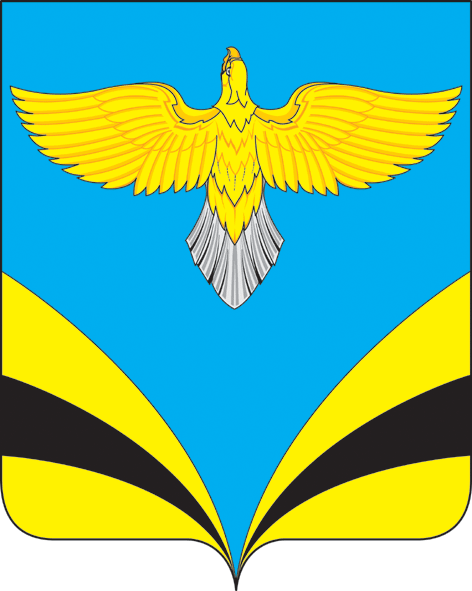 Об организации мероприятий по усилениюмер пожарной безопасности в весенне-летнийпериод 2019 годаВ связи с установлением Правительством Самарской области                          от 10.04.2019г. № 209 «Об особом противопожарном режиме на территории Самарской области», с Федеральным законом от 21.12.1994 г. № 69-ФЗ «О пожарной безопасности»,  Федеральным законом от 22.07.2008 г. № 123-ФЗ «Технический регламент о требованиях пожарной безопасности», Постановлением Правительства Российской Федерации от 25 апреля 2012 г. № 390 «О  противопожарном режиме»,  в целях предотвращения  возможных чрезвычайных ситуаций, связанных с возникновением пожаров на территории сельского поселения Прибой в течении весенне - летнего периода 2019 года и предупреждения  угрозы жизни и здоровью людей, а также материальным ценностямПОСТАНОВЛЯЮУтвердить План мероприятий по усилению мер пожарной безопасности в весенне-летний период 2019 года согласно приложению. Рекомендовать руководителям предприятий и организаций, расположенных в границах сельского поселения Прибой, независимо от их организационно-правовой формы собственности:2.1. усилить меры пожарной безопасности в весенне-летний период 2019 года;2.2. рассмотреть вопросы по обеспечению пожарной безопасности в подведомственных организациях в  весенне-летний период 2019 года, разработать мероприятия, направленные на повышение уровня противопожарной защиты;2.3. усилить контроль за состоянием и эксплуатацией электрохозяйства.3. Рекомендовать руководителям предприятий и организаций, расположенных в границах сельского поселения Прибой, независимо от их организационно-правовой формы собственности:3.1. провести с работниками инструктажи по пожарной безопасности в весенне-летний период на работе и в быту;3.2. обеспечить помещения, здания, сооружения первичными средствами пожаротушения;3.3. ограничить доступ в технические помещения (подвалы, чердаки) в многоквартирных домах;3.4. обеспечить возможность использования эвакуационных выходов в помещениях с массовым пребыванием людей;3.5. организовать размещение наглядной агитации по вопросам соблюдения мер пожарной безопасности и необходимых действий при обнаружении пожара в местах общего пользования.4. Обнародовать настоящее постановление на информационных стендах сельского поселения Прибой, опубликовать в газете «Вестник сельского поселения Прибой», разместить  на официальном сайте Администрации сельского поселения Прибой в сети интернет.5. Настоящее постановление вступает в силу на следующий день после его официального опубликования.6. Контроль  за  исполнением   настоящего  постановления  оставляю  за собой. Глава сельского поселения Прибой муниципального района Безенчукский Самарской области                                                                             В.В. ПахомовИсп. С.В. Петраш т.8(84676)43310                 Приложение к Постановлению Администрации сельского поселения Прибой муниципального района Безенчукский Самарской области от 29.04.2019 г. № 34План мероприятийпо усилению мер пожарной безопасности в весенне-летний период 2019 годаАДМИНИСТРАЦИЯСЕЛЬСКОГО ПОСЕЛЕНИЯ ПРИБОЙ муниципального района БезенчукскийСамарской областиПОСТАНОВЛЕНИЕот «29» апреля 2019 года № 34№п/пМероприятияОтветственныеСроки1.Активизировать работу внештатных инструкторов, старост поселений, депутатов сельского поселения: (проведение разъяснительной работы с населением по вопросам соблюдения требований пожарной безопасности в  подворьях, при складировании сена, соломы, горючих материалов, эксплуатации печей в жилых домах). Глава сельского поселенияпостоянно в весеннее-летний период 2019 года2.Довести через объявления, раздачи памяток жителям  населенных пунктов,  о запрете сжигания мусора и сухой травы.Внештатный инструкторапрель – май3.Рекомендовать руководителям образовательных учреждений (школа, детский сад) провести занятия и обучающие игры  по правилам  пожарной безопасности.Администрация, ГБОУ СОШ  пос. Прибой,(по согласованию)апрель-июнь4.Провести обследование пожарных гидрантов на работоспособность. Своевременно проводить очистку крышек пожарных гидрантов от мусора и посторонних предметов.Администрация сельского поселенияапрель-май ив течение весенне-летнего периода5.Собственникам жилых помещений рекомендовать своевременно производить уборку своей территории от сухой травыСобственники  жилых помещений (по согласованию)в течение весенне-летнего периода6.Установка стендов по пожарной безопасности и их обновлениеАдминистрация сельского поселенияпостоянно7.Проведение рейдов по предупреждению пожаров в населенных пунктахАдминистрация сельского поселенияв течении весенне- летнего периода8.Публикация материалов по вопросам пожарной безопасности в газете «Вестник сельского поселения Прибой» и на сайте Администрации сельского поселения Прибой.Администрация сельского поселенияпостоянно9.С целью профилактической беседы по противопожарной безопасности Администрации сельского поселения Прибой совместно с участковым уполномоченным  полиции провести рейды  в неблагополучные семьи, ветеранов ВОВ, семьи малоимущих  и неблагополучных граждан.Администрация поселения, участковый уполномоченный полиции(по согласованию)апрель-май10.Организовать проведение работ по приведению в соответствие с требованиями пожарной безопасности подведомственных территорий и объектов, территорий многоквартирных домов и территорий прилегающих к организациям и учреждениям всех форм собственности.Руководители предприятий и организаций(по согласованию)до 31.05.2019 г.11.Продолжить индивидуальный инструктаж с населением по соблюдению мер пожарной безопасности в весенне-летний период.Внештатный инструкторв течение весенне-летнего периода